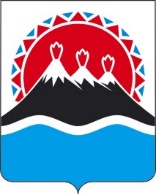 МИНИСТЕРСТВО ЭКОНОМИЧЕСКОГО РАЗВИТИЯКАМЧАТСКОГО КРАЯПРИКАЗВ соответствии с пунктами 12, 19 статьи 19 Федерального закона от 22.11.1995 № 171-ФЗ «О государственном регулировании производства и оборота этилового спирта, алкогольной и спиртосодержащей продукции и об ограничении потребления (распития) алкогольной продукции», Положением о Министерстве экономического развития Камчатского края, утвержденным постановлением Правительства Камчатского края  от  27.12.2012 № 590-П, на основании заявления от 01.04.2024 о переоформлении лицензии на розничную продажу алкогольной продукции при оказании услуг общественного питания, представленного обществом с ограниченной ответственностью «Фудальянс» (ООО «Фудальянс»), ИНН 4101185203, КПП 410101001, ОГРН 1184101003635, место нахождения: Камчатский край, г. Петропавловск-Камчатский, пр. 50 лет Октября, д. 16/1, пом. 6, в связи с изменением занимаемых площадей организации без изменения ее адресаПРИКАЗЫВАЮ:1. Переоформить лицензию с регистрационным номером 41РПО0000320 на розничную продажу алкогольной продукции при оказании услуг общественного питания ООО «Фудальянс» с 19.04.2024 путем внесения в государственный сводный реестр выданных лицензий записи о переоформлении лицензии с сохранением при этом указанного в лицензии срока ее действия (с 23.05.2019 по 22.05.2024).2. Действие настоящего приказа довести до сведения:1) УФНС России по Камчатскому краю;2) ООО «Фудальянс».3. Контроль за исполнением настоящего приказа возложить на Бакнину Ольгу Николаевну, заместителя Министра – начальника отдела торговли, лицензирования и контроля алкогольной продукции Министерства экономического развития Камчатского края.[Дата регистрации] № [Номер документа]г. Петропавловск-КамчатскийО переоформлении лицензииИ.о. Министра[горизонтальный штамп подписи 1]И.В. Волчек